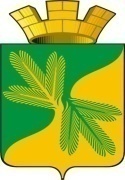 Ханты-Мансийский автономный округ - ЮграСоветский районСОВЕТ   ДЕПУТАТОВГОРОДСКОГО ПОСЕЛЕНИЯ ТАЁЖНЫЙР Е Ш Е Н И Е 19 января 2022  года									                   №  167О  передаче части полномочий органамместного самоуправления СоветскогорайонаВ соответствии с ч. 4 статьи 15  Федерального закона от 06.10.2003 № 131-ФЗ  «Об общих принципах организации местного самоуправления в Российской Федерации»,  Уставом городского поселения Таёжный, рассмотрев предложения органов местного самоуправления Советского районаСОВЕТ ДЕПУТАТОВ ГОРОДСКОГО ПОСЕЛЕНИЯ ТАЁЖНЫЙ РЕШИЛ:1. Передать органам местного самоуправления Советского района части полномочий администрации городского поселения Таёжный  по решению вопросов местного значения администрации Советского района на 2022 – 2024 годы:          1.1. Утверждение правил благоустройства территории поселения, осуществление муниципального контроля в сфере благоустройства, предметом которого является соблюдение правил благоустройства территории поселения, требований к обеспечению доступности для инвалидов объектов социальной, инженерной и транспортной инфраструктур и предоставляемых услуг, организация благоустройства территории поселения в соответствии с указанными правилами, а также организация использования, охраны, защиты, воспроизводства городских лесов, лесов особо охраняемых природных территорий, расположенных в границах населенных пунктов поселения» в части: организации освещения территории  городского поселения Таёжный.3. Настоящее решение вступает в силу после официального опубликования в порядке установленном Уставом городского поселения Таёжный.Председатель Совета депутатов городскогопоселения Таёжный									       И.Н. ВахминаГлава городского поселения Таёжный                                                                         А.Р. Аширов